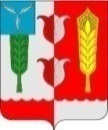 СЕЛЬСКИЙ СОВЕТРУКОПОЛЬСКОГО МУНИЦИПАЛЬНОГО ОБРАЗОВАНИЯКРАСНОПАРТИЗАНСКОГО МУНИЦИПАЛЬНОГО РАЙОНАСАРАТОВСКОЙ ОБЛАСТИРЕШЕНИЕ  от 04 марта 2022 года                          		                           № 199           Руководствуясь частью 4 статьи 28 Федерального закона от 6 октября 2003 года №131-Ф3 "Об общих принципах организации местного самоуправления в Российской Федерации", на основании  статьи  12  Устава Рукопольского муниципального образования Краснопартизанского муниципального района Саратовской области Сельский Совет Рукопольского муниципального образования РЕШИЛ:           1. Утвердить Положение о публичных слушаниях, общественных обсуждениях в Рукопольском муниципальном образовании Краснопартизанского муниципального района Саратовской области согласно приложению к настоящему решению.Признать утратившими силу решения Сельского Совета Рукопольского муниципального образования:         - от 13 сентября  2013 года №10 «Об утверждении Положения о проведении публичных слушаний Рукопольского муниципального образования Краснопартизанского муниципального района Саратовской области»;           -  от 16 июня 2017 года №238 «О внесении изменений в решение Сельского Совета Рукопольского муниципального образования Краснопартизанского муниципального района Саратовской области от 13 сентября 2013 года №10 «О Положении о публичных слушаниях в Рукопольском муниципальном образовании».   3.  Настоящее решение  вступает в силу со дня официального опубликования (обнародования).  Секретарь Сельского Совета                                                С.В.Шигаева                                                                                                                      Приложение №1 к решению Сельского Совета Рукопольского МО от 04 марта 2022 года № 199Положение о публичных слушаниях, общественных обсужденияхв Рукопольском муниципальном образовании Краснопартизанского муниципального района Саратовской областиГлава 1. Общие положения Статья 1. Публичные слушания 1. Публичные слушания являются формой участия населения  Рукопольского муниципального образования Краснопартизанского муниципального района Саратовской области (далее - муниципального образования) в осуществлении местного самоуправления. 2. Публичные слушания носят открытый характер. 3. Публичные слушания проводятся по инициативе населения муниципального образования, Сельского Совета Рукопольского муниципального образования, главы  муниципального образования. Статья 2. Принципы организации и проведения публичных слушаний 1. Основным принципом организации и проведения публичных слушаний является учет мнения населения муниципального образования. Каждый житель муниципального образования вправе высказывать свое мнение по обсуждаемому вопросу, представлять материалы для обоснования своего мнения, представлять письменные предложения и замечания для включения их в протокол публичных слушаний. 2. Проведение публичных слушаний осуществляется гласно. Каждый житель муниципального образования вправе знать о дне, времени, месте проведения публичных слушаний, о вопросах, выносимых на публичные слушания. 3. Участие в публичных слушаниях осуществляется добровольно. Никто не вправе принуждать жителей муниципального образования к участию либо к отказу от участия в публичных слушаниях. 4. Населению муниципального образования гарантируется беспрепятственное участие в публичных слушаниях в порядке, установленном федеральным законодательством, уставом муниципального образования, настоящим Положением и другими правовыми актами органов местного самоуправления. 5. Результаты публичных слушаний носят рекомендательный характер.Статья 3. Вопросы, выносимые на публичные слушания 1. На публичные слушания должны выноситься: 1) проект устава муниципального образования, а также проект муниципального нормативного правового акта о внесении изменений и дополнений в данный устав, кроме случаев, когда в устав муниципального образования вносятся изменения в форме точного воспроизведения положений Конституции Российской Федерации, федеральных законов, конституции (устава) или законов Саратовской области в целях приведения  устава в соответствие с этими нормативными правовыми актами;2) проект местного бюджета и отчет о его исполнении;3) проект стратегии социально-экономического развития муниципального образования; 4) вопросы о преобразовании муниципального образования, за исключением случаев, если в соответствии со статьей 13 Федерального закона «Об общих принципах организации местного самоуправления в Российской Федерации» для преобразования муниципального района требуется получение согласия населения муниципального района, выраженного путем голосования либо на сходах граждан.6) проекты генеральных планов, проекты правил землепользования и застройки, проекты планировки территории, проекты межевания территории, проекты правил благоустройства территорий, проекты, предусматривающие внесение изменений в один из указанных утвержденных документов, проекты решений о предоставлении разрешения на условно разрешенный вид использования земельного участка или объекта капитального строительства, проекты решений о предоставлении разрешения на отклонение от предельных параметров разрешенного строительства, реконструкции объектов капитального строительства, вопросы изменения одного вида разрешенного использования земельных участков и объектов капитального строительства на другой вид такого использования при отсутствии утвержденных правил землепользования и застройки. 2. На публичные слушания могут выноситься другие проекты муниципальных правовых актов по вопросам местного значения. 3. Публичные слушания по одним и тем же вопросам могут быть назначены не ранее чем через три месяца после предыдущих слушаний. 4. Порядок организации и проведения публичных слушаний по проекту бюджета муниципального образования и отчету о его исполнении определяется Положением о бюджетном процессе в муниципальном образовании, а также настоящим Положением в части, не противоречащей Положению о бюджетном процессе в муниципальном образовании.Глава 2. Назначение публичных слушаний  Статья 4. Назначение публичных слушаний по инициативе населения 1. Правом на участие в публичных слушаниях обладают граждане, постоянно или преимущественно проживающие на территории муниципального образования и достигшие на момент проведения публичных слушаний 18-летнего возраста. 2. Публичные слушания могут проводиться по инициативе группы жителей численностью не менее 50 человек. 3. Основанием для назначения публичных слушаний является ходатайство, поданное в  Сельский Совет, в котором указывается формулировка вопроса, выносимого на публичные слушания, и обоснование необходимости вынесения этого вопроса. К ходатайству прилагается список жителей (с указанием фамилии, имени, отчества), поддержавших ходатайство, их место жительства.  К ходатайству должны быть приложены данные (фамилия, имя, отчество,  контактные телефоны) официального представителя группы жителей, ходатайствующих о проведении публичных слушаний (далее - официальный представитель группы жителей).   4. После получения ходатайства Сельским Советом создается рабочая группа     по организации и проведению публичных слушаний (далее - рабочая группа), которая в течение десяти дней с момента поступления ходатайства проверяет правильность оформления документов. В состав рабочей группы включается официальный представитель группы жителей. 5. По результатам проверки представленных документов рабочая группа подает письменное ходатайство  Сельскому Совету о назначении публичных слушаний либо об отказе в назначении публичных слушаний. Отказ в назначении публичных слушаний возможен только по основаниям несоответствия представленных документов и выносимых вопросов требованиям законодательства Российской Федерации, законодательства Саратовской области, настоящего Положения и других муниципальных правовых актов. 6. Вопрос о назначении публичных слушаний рассматривается на заседании  Сельского Совета  не позднее чем через 10 дней со дня представления ходатайства рабочей группы. По результатам рассмотрения ходатайства рабочей группы  Сельский Совет принимает соответствующее решение. В решении о назначении публичных слушаний указывается дата, время, место их проведения, формулировка выносимого на публичные слушания вопроса и состав рабочей группы. В решении об отказе в назначении публичных слушаний указывается вопрос, подлежащий вынесению на публичные слушания в соответствии с ходатайством населения, и мотивировка отказа. Решение о назначении либо об отказе в назначении публичных слушаний подлежит обязательному опубликованию в течение 5 дней со дня его принятия. Статья 5. Назначение публичных слушаний по инициативе  Сельского Совета 1. Публичные слушания могут быть назначены  Сельским Советом по письменному ходатайству не менее одной трети депутатов   Сельского Совета. 2. Вопрос о назначении публичных слушаний рассматривается на заседании  Сельского Совета. По результатам рассмотрения  Сельский Совет принимает решение о назначении публичных слушаний или об отказе в назначении публичных слушаний. В решении о назначении публичных слушаний указывается дата, время, место их проведения, формулировка выносимого на публичные слушания вопроса и состав рабочей группы. В решении об отказе в назначении публичных слушаний указывается вопрос, подлежащий вынесению на публичные слушания в соответствии с ходатайством депутатов и мотивировка отказа. Отказ в назначении публичных слушаний возможен только по основаниям несоответствия выносимых вопросов требованиям законодательства Российской Федерации, законодательства Саратовской области, настоящего Положения и других муниципальных правовых актов. Решение о назначении либо об отказе в назначении публичных слушаний подлежит обязательному опубликованию в течение 5 дней со дня его принятия.           Статья 6. Назначение публичных слушаний по инициативе главы муниципального образования Для проведения публичных слушаний главой муниципального образованияиздается правовой акт о назначении публичных слушаний. В правовом акте главы муниципального образования о назначении публичных слушаний указывается дата, время, место их проведения, формулировка выносимого на публичные слушания вопроса. Правовой акт главы муниципального образования о назначении публичных слушаний подлежит обязательному опубликованию в течение 5 дней со дня его принятия.  Статья 7. Опубликование (обнародование) проектов правовых актов, а также необходимых документов по вопросам, выносимым на публичные слушания.             Проекты правовых актов, а также необходимые документы по вопросам, выносимым на публичные слушания, должны быть опубликованы в «Рукопольском вестнике» после опубликования либо одновременно с опубликованием правового акта о назначении публичных слушаний, но не позднее, чем за 5 дней до дня проведения публичных слушаний, за исключением случаев, предусмотренных главой 4 настоящего Положения.  Проекты правовых актов размещаются также на официальном сайте  администрации Рукопольского муниципального образования в информационно-телекоммуникационной сети "Интернет"  с возможностью представления жителями муниципального образования своих замечаний и предложений по вынесенному на обсуждение проекту муниципального правового акта, в том числе посредством официального сайта, другие меры, обеспечивающие участие в публичных слушаниях жителей муниципального образования, опубликование (обнародование) результатов публичных слушаний, включая мотивированное обоснование принятых решений, в том числе посредством их размещения на официальном сайте. Для размещения материалов и информации, указанных в абзаце первом настоящей статьи, обеспечения возможности представления жителями муниципального образования своих замечаний и предложений по проекту муниципального правового акта, а также для участия жителей муниципального образования в публичных слушаниях с соблюдением требований об обязательном использовании для таких целей официального сайта может использоваться федеральная государственная информационная система "Единый портал государственных и муниципальных услуг (функций)" в порядке, установленном  Правительством Российской Федерации. Глава 3. Проведение публичных слушаний Статья 8. Подготовка к проведению публичных слушаний 1. Рабочая группа, Сельский Сове, а при организации публичных слушаний по инициативе главы муниципального образования - глава муниципального образования, разрабатывает повестку дня публичных слушаний. 2. Житель муниципального образования, желающий выступить на публичных слушаниях, обязан зарегистрироваться в качестве выступающего. Рабочая группа проводит регистрацию выступающего, которому объявляется о времени, установленном для выступления. 3. В качестве выступающих на публичных слушаниях могут быть также зарегистрированы должностные лица либо иные представители органов государственной власти, органов местного самоуправления, органов территориального общественного самоуправления, представители юридических лиц. 4. Регистрация выступающих прекращается за один рабочий день до дня проведения публичных слушаний. 5. Выступающие на публичных слушаниях жители муниципального образования и иные заинтересованные лица вправе представить в рабочую группу или рабочий орган письменные предложения и замечания для включения их в протокол публичных слушаний. 6. Рабочая группа, глава муниципального образования обязаны принять меры для обеспечения охраны прав, свобод и законных интересов участников публичных слушаний. Статья 9. Проведение публичных слушаний 1. Публичные слушания открывает председатель рабочей группы, а при организации публичных слушаний по инициативе главы муниципального образования - глава муниципального образования (далее - председательствующий). 2. Председательствующий информирует о порядке проведения публичных слушаний, объявляет о вопросе, вынесенном на публичные слушания. 3. После выступления председательствующего слово предоставляется зарегистрированным выступающим. Лицу, незарегистрированному в качестве выступающего, слово может быть предоставлено по решению председательствующего. Время для выступления предоставляется не более 10 минут. В исключительных случаях, по решению председательствующего, время выступления может быть продлено. 4. Выступающий вправе передать председательствующему текст  выступления, а также материалы для обоснования своего мнения. 5. По окончании выступлений председательствующий подводит предварительный итог публичных слушаний. 6. Ход публичных слушаний и выступления протоколируются. К протоколу прилагаются письменные предложения и замечания заинтересованных лиц. 7. Председательствующий вправе в любой момент объявить перерыв в публичных слушаниях с указанием времени перерыва.  Статья 10. Результаты публичных слушаний 1. По результатам публичных слушаний рабочая группа, а при организации публичных слушаний по инициативе главы муниципального образования - глава муниципального образования в течение 14 рабочих дней составляет заключение о результатах публичных слушаний, в котором отражает выраженные позиции жителей муниципального образования, и свои рекомендации, сформулированные по результатам публичных слушаний. При проведении публичных слушаний по вопросам градостроительной деятельности срок подготовки заключения о результатах публичных слушаний, указанный в настоящей части, должен быть скорректирован таким образом, чтобы не нарушать сроков, установленных главой 4 настоящего Положения. 2. Заключение о результатах публичных слушаний подлежат официальному опубликованию.   3. Заключение о результатах публичных слушаний, протокол публичных слушаний и материалы, собранные в ходе подготовки и проведения публичных слушаний, хранятся в   Сельском Совете. 4. Результаты публичных слушаний, изложенные в заключении, принимаются во внимание при принятии органами местного самоуправления решения по вопросам, которые были предметом обсуждения на публичных слушаниях. 5. Результаты публичных слушаний, изложенные в заключении, могут быть приняты во внимание при принятии органами местного самоуправления решения по вопросам, аналогичным тем вопросам, которые являлись предметом обсуждения на публичных слушаниях.Глава 4. Особенности проведения публичных слушаний по проектам генеральных планов, проектам правил землепользования и застройки, проектам планировки территории, проектам межевания территории, проектам правил благоустройства территорий, проектам, предусматривающим внесение изменений в один из указанных утвержденных документов, проектам решений о предоставлении разрешения на условно разрешенный вид использования земельного участка или объекта капитального строительства, проектам решений о предоставлении разрешения на отклонение от предельных параметров разрешенного строительства, реконструкции объектов капитального строительства, вопросам изменения одного вида разрешенного использования земельных участков и объектов капитального строительства на другой вид такого использования при отсутствии утвержденных правил землепользования и застройки Статья 11. Проведение публичных слушаний по проектам генеральных планов, проектам правил землепользования и застройки, проектам планировки территории, проектам межевания территории, проектам правил благоустройства поселения, проектам, предусматривающим внесение изменений в один из указанных утвержденных документов, проектам решений о предоставлении разрешения на условно разрешенный вид использования земельного участка или объекта капитального строительства, проектам решений о предоставлении разрешения на отклонение от предельных параметров разрешенного строительства, реконструкции объектов капитального строительства, вопросам изменения одного вида разрешенного использования земельных участков и объектов капитального строительства на другой вид такого использования при отсутствии утвержденных правил землепользования и застройки осуществляется с особенностями и в порядке, определенном Градостроительным кодексом Российской Федерации  и настоящей главой.Статья 12. Организатором публичных слушаний (далее – Организатор) является администрация Рукопольского муниципального образования.   Статья 13. Срок проведения публичных слушаний по проектам генерального плана, по проектам планировки территории, проектам межевания территории, проектам правил благоустройства поселения со дня опубликования оповещения о начале публичных слушаний до дня опубликования заключения о результатах публичных слушаний составляет 30 дней.   Срок проведения публичных слушаний по проектам решений о  предоставлении разрешения на условно разрешенный вид использования земельного участка или объекта капитального строительства, проектам решений о предоставлении разрешения на отклонение от предельных параметров разрешенного строительства, реконструкции объектов капитального строительства, вопросам изменения одного вида разрешенного использования земельных участков и объектов капитального строительства на другой вид такого использования при отсутствии утвержденных правил землепользования и застройки со дня оповещения жителей муниципального образования об их проведении до дня опубликования заключения о результатах публичных слушаний составляет 30 дней.   Срок проведения публичных слушаний по проекту правил землепользования и застройки составляет 60 дней со дня опубликования их проекта.   Статья 14. Официальным сайтом уполномоченного органа местного самоуправления для размещения проекта, подлежащего рассмотрению на публичных слушаниях, информационных материалов к нему, а также иных сведений в соответствии с установленным Градостроительным кодексом и настоящим решением порядком проведения публичных слушаний, в информационно-телекоммуникационной сети "Интернет"  является http://adm-rukopol.ru/Статья 15. Требования к информационным стендам, на которых размещаются оповещения о начале публичных слушаний:  подлежат оборудованию   в местах массового скопления граждан (рынки, остановки общественного транспорта, пешеходные зоны и другие) и иных местах, расположенных на территории, в пределах которой проводятся публичные слушания, информация, размещаемая на стендах, печатается на русском языке   на контрастном фоне; к информационным стендам должен обеспечиваться круглосуточный и свободный доступ граждан и другие).Статья 16. Форма оповещения о начале публичных слушаний.Оповещение о  начале публичных слушаний:1) публикуется в электронной форме на официальном сайте уполномоченного органа местного самоуправления в информационно-телекоммуникационной сети "Интернет", а также подлежит опубликованию в письменном виде в порядке, установленном для официального опубликования муниципальных правовых актов;2) распространяется на информационных стендах, оборудованных в соответствии со статьёй 15   настоящего Положения около здания уполномоченного на проведение публичных слушаний органа местного самоуправления, в местах массового скопления граждан и в иных местах, расположенных на территории, в отношении которой подготовлены соответствующие проекты, и (или) в границах территориальных зон и (или) земельных участков, указанных в части 3 статьи 5.1 Градостроительного кодекса Российской Федерации, иными способами, обеспечивающими доступ участников публичных слушаний к указанной информации.Статья 17. Порядок проведения экспозиции проекта, подлежащего рассмотрению на публичных слушаниях, а также порядок консультирования посетителей экспозиции проекта, подлежащего рассмотрению на публичных слушаниях.В течение всего периода размещения в соответствии с пунктом 2 части 4 и пунктом 2 части 5 статьи 5.1 Градостроительного кодекса Российской Федерации проекта, подлежащего рассмотрению на публичных слушаниях, и информационных материалов к нему проводятся экспозиция или экспозиции такого проекта. В ходе работы экспозиции организатор обеспечивает консультирование посетителей экспозиции, распространение информационных материалов о проекте, подлежащем рассмотрению на публичных слушаниях. Консультирование посетителей экспозиции осуществляется представителями организатора или созданного им коллегиального совещательного органа и (или) разработчика проекта, подлежащего рассмотрению на публичных слушаниях.Организатор или уполномоченное им лицо обеспечивает свободный и бесплатный доступ заинтересованных лиц к экспозиции, присутствие во время работы экспозиции лиц, осуществляющих консультирование, возможность получения посетителям устных или письменных ответов (по выбору посетителя) на поставленные ими вопросы.4. В период размещения в соответствии с пунктом 2 части 4 и пунктом 2 части 5 статьи 5.1 Градостроительного кодекса Российской Федерации проекта, подлежащего рассмотрению на публичных слушаниях, и информационных материалов к нему и проведения экспозиции или экспозиций такого проекта участники публичных слушаний, прошедшие в соответствии с частью 12 статьи 5.1 Градостроительного кодекса Российской Федерации идентификацию, имеют право вносить предложения и замечания, касающиеся такого проекта:1) в письменной или устной форме в ходе проведения собрания или собраний участников публичных слушаний;3) в письменной форме в адрес организатора публичных слушаний;4) посредством записи в книге (журнале) учета посетителей экспозиции проекта, подлежащего рассмотрению на публичных слушаниях.5. Предложения и замечания участников публичных слушаний подлежат регистрации, а также обязательному рассмотрению организатором публичных слушаний, за исключением случая выявления факта представления участниками публичных слушаний недостоверных сведений.Статья 18. Порядок подготовки и форма протокола публичных слушаний.1. Организатор публичных слушаний подготавливает и оформляет протокол публичных слушаний, в котором указываются:1) дата оформления протокола публичных слушаний;2) информация об организаторе публичных слушаний;3) информация, содержащаяся в опубликованном оповещении о начале публичных слушаний, дата и источник его опубликования;4) информация о сроке, в течение которого принимались предложения и замечания участников публичных слушаний, о территории, в пределах которой проводятся публичные слушания;5) все предложения и замечания участников публичных слушаний с разделением на предложения и замечания граждан, являющихся участниками публичных слушаний и постоянно проживающих на территории, в пределах которой проводятся публичные слушания, и предложения и замечания иных участников публичных слушаний.2. К протоколу публичных слушаний прилагается перечень принявших участие в рассмотрении проекта участников публичных слушаний, включающий в себя сведения об участниках публичных слушаний (фамилию, имя, отчество (при наличии), дату рождения, адрес места жительства (регистрации) - для физических лиц; наименование, основной государственный регистрационный номер, место нахождения и адрес - для юридических лиц).Форма протокола приведена в приложении 1 к настоящему Положению.Статья 19. Порядок подготовки и форма заключения о результатах публичных слушаний.На основании протокола публичных слушаний организатор осуществляет подготовку заключения о результатах публичных слушаний.В заключении о результатах публичных слушаний должны быть указаны:1) дата оформления заключения о результатах публичных слушаний;2) наименование проекта, рассмотренного публичных слушаниях, сведения о количестве участников публичных слушаний, которые приняли участие в публичных слушаниях;3) реквизиты протокола публичных слушаний, на основании которого подготовлено заключение о результатах публичных слушаний;4) содержание внесенных предложений и замечаний участников публичных слушаний с разделением на предложения и замечания граждан, являющихся участниками публичных слушаний и постоянно проживающих на территории, в пределах которой проводятся публичные слушания, и предложения и замечания иных участников публичных слушаний. В случае внесения несколькими участниками публичных слушаний одинаковых предложений и замечаний допускается обобщение таких предложений и замечаний;5) аргументированные рекомендации организатора публичных слушаний о целесообразности или нецелесообразности учета внесенных участниками публичных слушаний предложений и замечаний и выводы по результатам публичных слушаний.Форма заключения приведена в приложении 2 к настоящему Положению.  Глава 5. Заключительные положения  1. Публикация всех материалов осуществляется главой  муниципального образования независимо от того, по чьей инициативе назначены публичные слушания. 2. Материально-техническое и информационное обеспечение, связанное с подготовкой и проведением публичных слушаний, осуществляется за счет добровольных пожертвований физических, юридических лиц и средств местного бюджета в пределах, предусмотренных на эти цели решением  Сельского Совета на очередной финансовый год.Приложение 1к Положению о публичных слушаниях ПРОТОКОЛпубличных слушанийпо _________________________________________(указывается вопрос, выносимый на публичные слушания)«___»__________________				__________________________(дата оформления протокола)                          (место оформления протокола)________________________________________________________________________________(информация об организаторе публичных слушаний)________________________________________________________________________________                               ________________________________________________________________________________(информация, содержащаяся в опубликованном оповещении о начале публичных слушаний, дата и источник его опубликования)________________________________________________________________________________(информация о сроке, в течение которого принимались предложения и замечания участников публичных слушаний, о территории, в пределах которой проводятся публичные слушания)________________________________________________________________________________________________________________________________________________________________ (все предложения и замечания участников публичных слушаний с разделением на предложения и замечания граждан, являющихся участниками публичных слушаний и постоянно проживающих на территории, в пределах которой проводятся публичные слушания, и предложения и замечания иных участников публичных слушаний)Протокол оформлен: _____________ (подписи ответственных лиц организатора)Приложение:- перечень принявших участие в рассмотрении проекта участников публичных слушаний (включающий сведения об участниках публичных слушаний (фамилию, имя, отчество (при наличии), дату рождения, адрес места жительства (регистрации) - для физических лиц; наименование, основной государственный регистрационный номер, место нахождения и адрес - для юридических лиц).Приложение 2к Положению о публичных слушаниях ЗАКЛЮЧЕНИЕ О РЕЗУЛЬТАТАХПУБЛИЧНЫХ СЛУШАНИЙ«___»__________________				__________________________(дата оформления протокола)                                                     (место оформления протокола)________________________________________________________________________________________________________________________________________________________________ (наименование проекта, рассмотренного на публичных слушаниях, сведения о количестве участников публичных слушаний, которые приняли участие в публичных слушаниях)_____________________________________________________________________(реквизиты протокола публичных слушаний, на основании которого подготовлено заключение о результатах публичных слушаний)________________________________________________________________________________________________________________________________________________________________ (содержание внесенных предложений и замечаний участников публичных слушаний с разделением на предложения и замечания граждан, являющихся участниками публичных слушаний и постоянно проживающих на территории, в пределах которой проводятся публичные слушания, и предложения и замечания иных участников публичных слушаний.Примечание: в случае внесения несколькими участниками публичных слушаний одинаковых предложений и замечаний допускается обобщение таких предложений и замечаний)________________________________________________________________________________________________________________________________________________________________(аргументированные рекомендации организатора публичных слушаний о целесообразности или нецелесообразности учета внесенных участниками публичных слушаний предложений и замечаний и выводы по результатам публичных слушаний)._____________ (подписи ответственных лиц организатора)Об утверждении  Положения о публичных слушаниях, общественных обсуждениях в Рукопольском муниципальном образовании Краснопартизанского муниципального района Саратовской области